 BDwbqb cwil` Kvhv©jq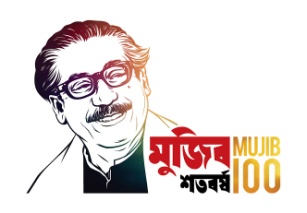 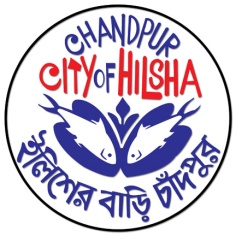 †cvt wP‡Zvlx evRvi, Dc‡Rjvt kvnivw¯Í, †Rjvt Pvu`cyi|Visit: chitoshieastup.chandpur.gov.bd¯§viK bs - 46.00.1395.000.00.000.20- 		         	       			ZvwiL: 31 ‡g, 2020 BsA_© eQit 2020-2021 wLª.ev‡RUmvi-ms‡ÿc BDwbqb cwil` Kvhv©jq†cvt wP‡Zvlx evRvi, Dc‡Rjvt kvnivw¯Í, †Rjvt Pvu`cyi|Visit: chitoshieastup.chandpur.gov.bd¯§viK bs - 46.00.1395.000.00.000.20- 		         	       			ZvwiL: 31 ‡g, 2020 BswP‡Zvlx c~e© BDwbqb cwil‡`i ev‡RUA_© eQit 2020-2021 wLª.Ask-1- ivR¯^ wnmvecÖvß Avq BDwbqb cwil` Kvhv©jq†cvt wP‡Zvlx evRvi, Dc‡Rjvt kvnivw¯Í, †Rjvt Pvu`cyi|Visit: chitoshieastup.chandpur.gov.bd¯§viK bs - 46.00.1395.000.00.000.20- 		         	       			ZvwiL: 31 ‡g, 2020 BsAsk-1- ivR¯^ wnmve BDwbqb cwil` Kvhv©jq†cvt wP‡Zvlx evRvi, Dc‡Rjvt kvnivw¯Í, †Rjvt Pvu`cyi|Visit: chitoshieastup.chandpur.gov.bd¯§viK bs - 46.00.1395.000.00.000.20- 		         	       			ZvwiL: 31 ‡g, 2020 BsAsk-2- Dbœqb wnmve cÖvwßAsk-2- Dbœqb wnmve e¨q BDwbqb cwil` Kvhv©jq†cvt wP‡Zvlx evRvi, Dc‡Rjvt kvnivw¯Í, †Rjvt Pvu`cyi|Visit: chitoshieastup.chandpur.gov.bd¯§viK bs - 46.00.1395.000.00.000.20- 		         	       			ZvwiL: 31 ‡g, 2020 BsBDwbqb cwil` Kg©KZ©v I Kg©Pvix‡`i weeiYxA_© ermi t 2020 – 2021 Lªx:    ¯^vÿwiZ									¯^vÿwiZg„Zz¨Äq PµeËx© 								Avey BDmyc cvUIqvix     BDwc mwPe 								†Pqvig¨vbwP‡Zvlx c~e© BDwc, kvnivw¯Í, Pvu`cyi| 					wP‡Zvlx c~e© BDwc, kvnivw¯Í, Pvu`cyi|weeiYweeiYc~e©eZx© erm‡ii cÖK…Z ev‡RU (2018-2019)PjwZ erm‡ii ev‡RU/  ms‡kvwaZ ev‡RU (2019-2020)cieZx© erm‡iiev‡RU (2020-2021)Ask-1ivR¯^ wnmve cÖvwßivR¯^8,81,432/-11,05,000/-11,30,000/-Aby`vb---‡gvU cÖvwß8,81,432/-11,05,000/-11,30,000/-ev` ivR¯^ e¨q6,67,819/-10,74,900/-11,10,000/-ivR¯^ DØ„Ë/NvUwZ (K)68,175/-30,100/-20,000/-Ask-2Dbœqb wnmveDbœqb Aby`vb1,23,60,915/-1,07,45,117/-1,08,76,464/-Ab¨vb¨ Aby`vb I Puv`v---‡gvU (L)1,23,60,915/-1,07,45,117/-1,08,76,464/-‡gvU cÖvß m¤ú` (K+L)1,24,29,090/-1,07,75,217/-1,08,96,464/-ev` Dbœqb e¨q1,23,60,339/-1,07,45,117/-1,08,76,464/-mvwe©K ev‡RU DØ„Ë/NvUwZ68,751/-30,100/-20,000/-‡hvM cÖviw¤¢K †Ri (1 RyjvB)mgvwß †RiAvqAvqAvqAvqcÖvwßi weeiYc~e©eZx© erm‡ii cÖK…Z ev‡RU (2018-2019)PjwZ erm‡ii ev‡RUev ms‡kvwaZ ev‡RU(2019-2020)cieZx© erm‡ii ev‡RU (2020-2021)134cÖvt †Ri= 1,14,821/-Ki I †iU6,22,825/-7,00,000/-7,00,000/-BRviv-40,000/-80,000/-hvbevnb (gUihvb e¨ZxZ)-50,000/-45,000/-wbeÜb Ki-50,000/-50,000/-jvB‡mÝ I cviwgU wd1,12,850/-1,10,000/-1,00,000/-Rb¥ wbeÜb wd29,900/-35,000/-35,000/-wewea1,036/-1,20,000/-1,20,000/-‡gvU8,81,432/-11,05,000/-11,30,000/-e¨qe¨qe¨qe¨qe¨‡qi LvZc~e©eZx© erm‡ii cÖK…Z ev‡RU (2018-2019)PjwZ erm‡ii ev‡RU ev ms‡kvwaZ ev‡RU (2019-2020)cieZx© erm‡ii ev‡RU (2020-2021)1| mvaviY ms¯’vcb/cÖwZôvwbKK. m¤§vbxfvZv4,12,500/-6,46,800/-4,66,400/-L. Kg©KZ©v I Kg©Pvix‡`i †eZb-fvZvw`cwil` Kg©Pvix(2) `vqhy³ e¨q (miKvwiKg©Pvixm¤úwK©Z)M. Ab¨vb¨ cÖvwZôvwbK e¨qN. Avby‡ZvwlK Znwe‡j ¯’vbvšÍiO. hvbevnb †givgZ I R¡vjvbx2| Ki Av`v‡qi Rb¨ e¨qt1,15,385/-1,40,000/-1,40,000/-3| Ab¨vb¨ e¨qtK. †Uwj‡dvb wej3,000/-5,000/-L. we`y¨r wej41,097/- 30,000/-30,000/-M. †cŠi KiN. cwienb63,790/-60,000/-80,000/-O. cvwbi wejP. f~wg Dbœqb Ki1,500/-1,000/-Q. Af¨šÍwib wbixÿve¨q5,000/-2,000/-R. gvgjv LiPS. Avc¨vqb e¨q9,000/-40,000/-30,000/-T. iÿYv‡eÿY Ges †mev cª`vbRwbZ e¨q60,000/-47,000/-U. cÖPvi6,000/-8,600/-V. Ab¨vb¨ cwi‡kva †hvM¨ Ki/wej (f¨vU)14,720/-W. e¨vsK PvR©1,227/-X. Avbylvw½K e¨q58,810/-60,000/-60,000/-4| Ki Av`vqLiP (wewfbœ †iwR÷vi, dig)25,000/-25,000/-5| e„ÿ‡ivcY I iÿYv‡eÿY30,000/-30,000/-6| mvgvwRK I agx© cÖwZôv‡b Aby`vb15,000/-15,000/-K. B&Dwbqb GjvKvi wewfbœ cÖwZôvb/K¬v‡e7| RvZxq w`em D`hvcb18,000/-20,000/-8| †Ljvayjv I ms¯‹…wZ15,000/-15,000/-9| Riæix ÎvY20,000/-20,000/-10| Rb¥ wbeÜb wd †cÖiY1,32,713/-35,000/-11| ivR¯^ DØ„Ë Dbœqb wnmv‡e ¯’vbvšÍi12,070/-80,000/-80,000/-12| DØ„Ë / w¯’wZ20,120/- 30,100/-20,000/-‡gvU e¨q (ivR¯^ wnmve)8,84,432/-11,05,000/-11,30,000/-AvqAvqAvqAvqcÖvwßi weeiYc~e©eZx© erm‡ii cÖK…Z ev‡RU (2018-2019)PjwZ erm‡ii ev‡RU ev ms‡kvwaZ ev‡RU (2019-2020)cieZx© erm‡ii ev‡RU (2020-2021)1| Aby`vb (Dbœqb)cÖvt †Ri= 30,64,174/-K. Dc‡Rjv cwil`1,04,54,080/-66,20,000/-70,10,000/-L. miKvi (GjwRGmwc)15,58,251/-22,00,000/-19,00,000/-M. Ab¨vb¨ Drm (ms¯’vcbt miKvix Ask)17,23,257/-18,45,117/-18,86,464/-2| †¯^”Qv cÖ‡Yvw`Z Puv`v3| ivR¯^ DØ„Ë80,000/-80,000/-‡gvU cÖvwß (Dbœqb wnmve)1,67,99,762/-1,07,45,117/-1,08,76,464/-e¨qe¨qe¨qe¨qe¨q weeiYc~e©eZx© erm‡ii cÖK…Z ev‡RU (2018-2019)PjwZ erm‡ii ev‡RU ev ms‡kvwaZ ev‡RU (2019-2020)cieZx© erm‡ii ev‡RU (2020-2021)1| K…wl I ‡mP -3,50,000/-4,00,000/-2| wkí I KzwUiwkí-1,50,000/-1,00,000/-3| †fŠZ AeKvVv‡gv-2,00,000/-2,00,000/-4| Av_©-mvgvwRK AeKvVv‡gv97,80,157/-58,00,000/-59,50,000/-5| µxov I ms¯‹…wZ-1,00,000/-1,00,000/-6| wewea (cÖ‡qvR‡b Ab¨vb¨ Lv‡Zi GBiƒc e¨q D‡jøL Kwi‡Z nB‡e)
(ms¯’vcb e¨qt miKvix Ask)17,23,257/-18,45,117/-18,86,464/-7| †mev8,50,000/-7,50,000/-8| wkÿv2,79,849/5,50,000/-5,00,000/-9| ¯^v¯’¨1,57,400/-4,00,000/-4,00,000/-10| `vwi`ª n«vmKiYt mvgvwRK wbivcËv I cÖvwZôvwbK mnvqZv1,50,000/-1,50,000/-11| cvwb mieivn1,50,000/-1,50,000/-12| cjøx Dbœqb I mgevq-13| gwnjv, hye I wkïDbœqb-1,00,000/-1,00,000/-14| `y‡h©vMe¨e¯’v I ÎvY-15| wewea28,37,163/-1,00,000/-1,00,000/-16| mgvwß †Ri20,21,936/-‡gvU e¨q (Dbœqb wnmve)1,67,99,762/-1,07,35,117/-1,07,86,464/-wefvM/kvLvµtbsc‡`i bvgc‡`i msL¨v‡eZb µggnvN© fvZv (hw` _v‡K)cÖ‡`q fwel¨ ZnwejAb¨vb¨ fvZvw`gvwmK Mo A‡_©i cwigvYevrmwiK cÖv°wjZ A‡_©i cwigvYgšÍe¨1234567891011BDwbqbcwil`1BDwc mwPe114Zg15880/--8,846/-24,726/-3,44,352/-Drme I kÖvwšÍ we‡bv`b fvZv mnBDwbqbcwil`2 wnmvemnKvix Kvg-Kw¤úDUvi Acv‡iUi116Zg10,780/--6,551/-17,331/-2,40,312/-Drme I kÖvwšÍ we‡bv`b fvZv mnBDwbqbcwil`3`dv`vi1-8,300/-1,16,200/-BDwbqbcwil`4gnjøv`vi7-7,300/-6,13,200/-‡gvU‡gvU‡gvU1213,14,064/-‡Pqvig¨vb I m`m¨‡`i mb¥vbx fvZv (miKvix Ask)‡Pqvig¨vb I m`m¨‡`i mb¥vbx fvZv (miKvix Ask)‡Pqvig¨vb I m`m¨‡`i mb¥vbx fvZv (miKvix Ask)5,72,400/-me© †gvUme© †gvUme© †gvU18,86,464/-